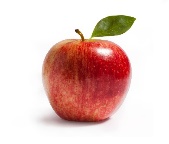 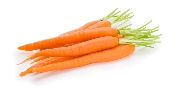 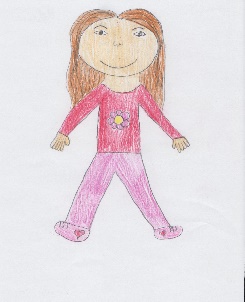 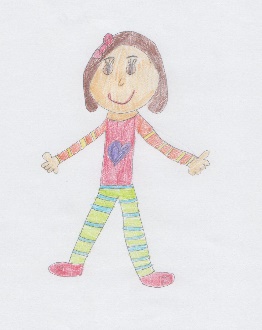 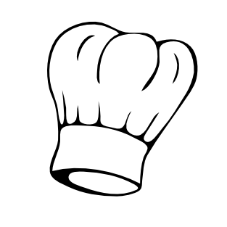 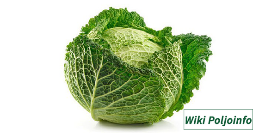 JELOVNIK ZA RAZDOBLJE OD 22. 4. DO 26. 4. 2024.DAN U TJEDNU      DORUČAKRUČAKUŽINAPONEDJELJAKMini burek sa sirom, jogurt, voćeVarivo od puretine i poriluka s korjenastim povrćem, raženi kruhPalačinkeUTORAKKruh, lješnjak namaz, mlijeko, voćeBolonjez, tjestenina, zelena salataKeksi napolitankeSRIJEDAKrafna , kakao, voćePileća juha, pečena piletina, rizi bizi, kruhMuffin voćniČETVRTAKGraham pecivo, čajna kobasica\ sir, prirodni sok, voćeSvinjska šnicla u umaku od povrća, palenta , salata od zelja i radiča, kruhJogurt s voćemPETAKKruh, pašteta od tune, acidofilno mlijeko, voćeJuha od rajčice, panirani riblji štapići, pečeni krumpir, salata ciklaPuding vanilija